แบบสอบถามความพึงพอใจต่อการให้บริการองค์การบริหารส่วนตำบลประจันตคาม  อำเภอประจันตคาม  จังหวัดปราจีนบุรีประจำปีงบประมาณ  2564ข้อชี้แจง   กรุณาทำเครื่องหมายในข้อที่ตรงกับความเป็นจริงและในช่องที่ตรงกับความคิดเห็นของท่านมากที่สุด1.  เพศ		    1)  ชาย			     2)  หญิง2.  อายุ		    1)  ต่ำกว่า 20 ปี	   2)  21 - 40 ปี        4)  41 – 60 ปี	       6)  60 ปีขึ้นไป3.  ระดับการศึกษาสูงสุด		    1)  ประถมศึกษา		    2)  มัธยมศึกษาตอนต้น/ตอนปลาย/เทียบเท่า					    3)  ปริญญาตรี			    4)  สูงกว่าปริญญาตรี				4.  อาชีพของผู้มารับบริการ		   1)  เกษตรกร/องค์กรเกษตรกร       		   2)  ผู้ประกอบการ			   3)  ประชาชนผู้รับบริการ			   4)  องค์กรชุมชน/เครือข่ายองค์กรชุมชน		   5) อื่นๆ  โปรดระบุ ……………………………………….ข้อเสนอแนะ   .........................................................................................................................................................................................………………………………………………………………………………………………………………………………………….ขอขอบคุณในความร่วมมือที่ท่านได้เสียสละเวลาให้ข้อมูลที่เป็นประโยชน์แก่ทางราชการในครั้งนี้สรุปแบบสอบถามความพึงพอใจต่อการให้บริการองค์การบริหารส่วนตำบลประจันตคาม  อำเภอประจันตคาม  จังหวัดปราจีนบุรีประจำปีงบประมาณ  2564ตอนที่ 1 ข้อมูลทั่วไป  จำนวนผู้เข้าตอบแบบสอบถามทั้งหมด  122  คน   สรุป  ผู้ตอบแบบสอบถามส่วนใหญ่เป็นเพศหญิง  คิดเป็นร้อยละ  51.64  ซึ่งอยู่ในช่วงอายุ  21-40  ปี  คิดเป็นร้อยละ  38.52  ผู้ตอบแบบสอบถามส่วนใหญ่มีระดับการศึกษา  มัธยมศึกษาตอนต้น/ตอนปลาย/เทียบเท่า คิดเป็นร้อยละ  50.82  และส่วนใหญ่ประกอบอาชีพเกษตรกร  คิดเป็นร้อยละ  52.46  4สรุป    ผู้ตอบแบบสอบถามส่วนใหญ่มีความพึงพอใจด้านเวลา  ในเรื่องการให้บริการเป็นไปตามระยะเวลาที่กำหนดคิดเป็นร้อยละ  82  และความรวดเร็วในการให้บริการ  คิดเป็นร้อยละ  82.00 ตามลำดับ	ผู้ตอบแบบสอบถามส่วนใหญ่มีความพึงพอใจด้านขั้นตอนการให้บริการ  ใน 2 ลำดับ ประกอบด้วย        การติดป้ายประกาศหรือแจ้งข้อมูลเกี่ยวกับขั้นตอนและ ระยะเวลาการให้บริการ  คิดเป็นร้อยละ  100 รองลงมาเป็นการจัดลำดับขั้นตอนการให้บริการตามที่ประกาศไว้  คิดเป็นร้อยละ  100  และการให้บริการตามลำดับก่อนหลัง         คิดเป็นร้อยละ  99  ตามลำดับ	ผู้ตอบแบบสอบถามส่วนใหญ่มีความพึงพอใจด้านบุคลากรที่ให้บริการ  ใน 2 ลำดับแรก  ประกอบด้วย        ความเหมาะสมในการแต่งกายของผู้ให้บริการ  คิดเป็นร้อยละ  100 รองลงมาเป็นความเต็มใจและความพร้อม          ในการให้บริการอย่างสุภาพ  คิดเป็นร้อยละ  100 และความซื่อสัตย์สุจริตในการปฏิบัติหน้าที่ เช่น ไม่ขอสิ่ง        ตอบแทน, ไม่รับสินบน, ไม่หาผล ประโยชน์ในทางมิชอบ  คิดเป็นร้อยละ  100  ตามลำดับ  	ผู้ตอบแบบสอบถามส่วนใหญ่มีความพึงพอใจด้านสิ่งอำนวยความสะดวก  ใน 2 ลำดับ  ประกอบด้วย         ความสะอาดของสถานที่ให้บริการ  คิดเป็นร้อยละ  100 รองลงมาเป็นความชัดเจนของป้ายสัญลักษณ์ ประชาสัมพันธ์บอกจุดบริการ  คิดเป็นร้อยละ  100  และจุด/ช่องการให้บริการมีความเหมาะสมและเข้าถึงได้สะดวก  คิดเป็น        ร้อยละ  99  ตามลำดับ      	ผู้ตอบแบบสอบถามส่วนใหญ่มีความพึงพอใจต่อการให้บริการในภาพรวมอยู่ในระดับ  2  (ระดับปานกลาง) ผลการสำรวจความพึงพอใจต่อการให้บริการ  ทั้ง 4 ด้าน ของ อบต.ประจันตคาม					อำเภอ ประจันตคาม  จังหวัดปราจีนบุรี  คิดเป็นร้อยละ  ดังนี้	จากการสำรวจความพึงพอใจของประชาชนในการให้บริการ  4  ด้านขององค์การบริหารส่วนตำบลประจันตคาม ในด้านเวลาการปฏิบัติงาน  ด้านขั้นตอนการให้บริการ  ด้านบุคลากรที่ให้บริการ  และด้านสิ่งอำนวยความสะดวก  ประจำปี 2564  พบว่า ประชาชนส่วนใหญ่มีความพึงพอใจในการให้บริการ คิดเป็นร้อยละ  95(ลงชื่อ)......................................................หัวหน้าคณะทำงาน                                             (นางสาวพวงทอง  อำนวยสมบัติ)                                              ปลัดองค์การบริหารส่วนตำบล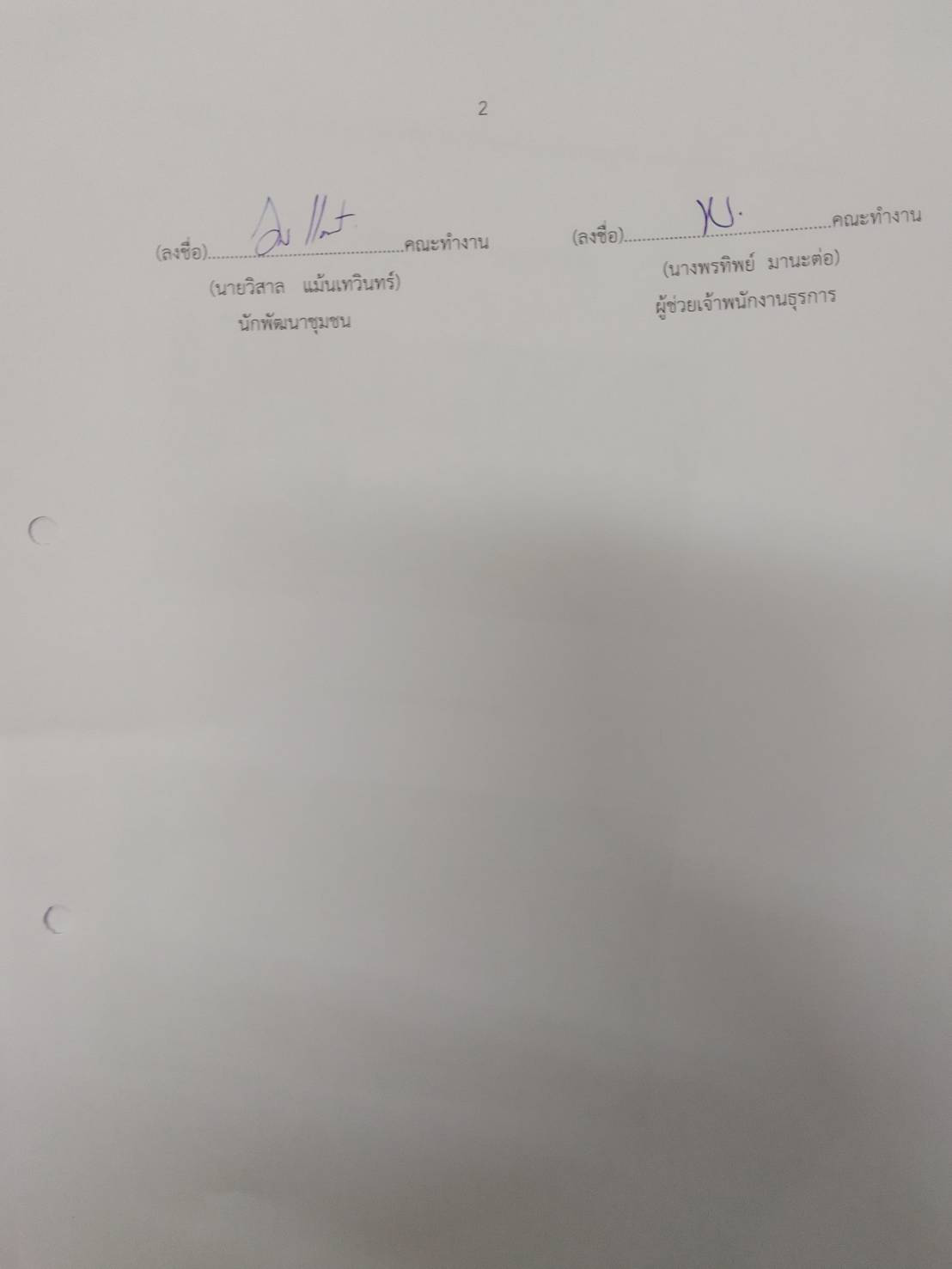 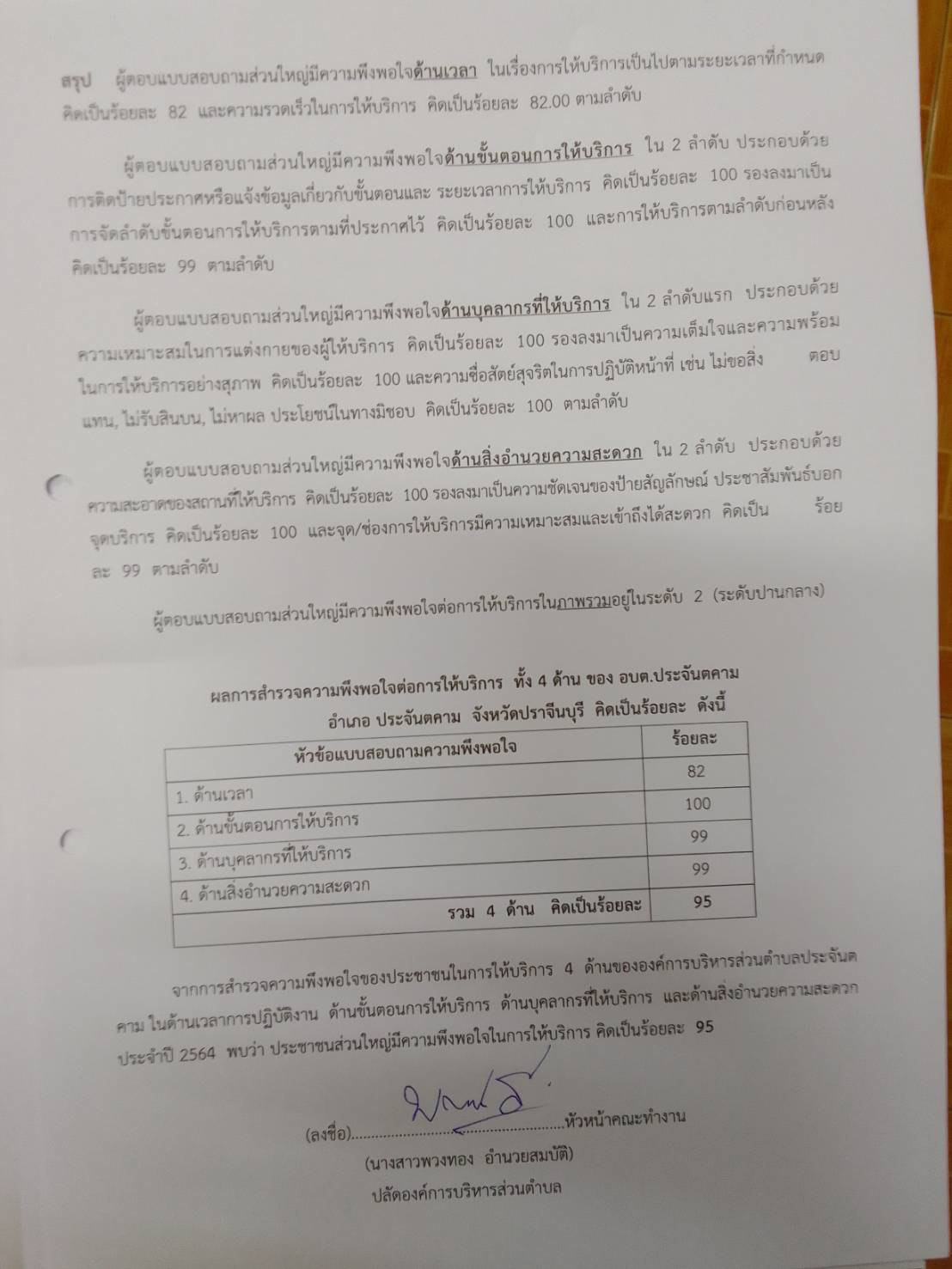 	(ลงชื่อ)............................................คณะทำงาน              (ลงชื่อ).............................................คณะทำงาน                   (นายวิสาล   แม้นเทวินทร์)                                            (นางพรทิพย์  มานะต่อ)      	             นักพัฒนาชุมชน                                                   ผู้ช่วยเจ้าพนักงานธุรการหัวข้อแบบสอบถามความพึงพอใจระดับความพึงพอใจระดับความพึงพอใจระดับความพึงพอใจระดับความพึงพอใจระดับความพึงพอใจหัวข้อแบบสอบถามความพึงพอใจ543211.  ด้านเวลา 1.1  การให้บริการเป็นไปตามระยะเวลาที่กำหนด1.2  ความรวดเร็วในการให้บริการ2.  ด้านขั้นตอนการให้บริการ2.1 การติดป้ายประกาศหรือแจ้งข้อมูลเกี่ยวกับขั้นตอนและระยะเวลาการให้บริการ2.2 การจัดลำดับขั้นตอนการให้บริการตามที่ประกาศไว้2.3 การให้บริการตามลำดับก่อนหลัง  เช่น มาก่อนต้องได้รับบริการก่อน3.  ด้านบุคลากรที่ให้บริการ3.1 ความเหมาะสมในการแต่งกายของผู้ให้บริการ3.2 ความเต็มใจและความพร้อมในการให้บริการอย่างสุภาพ3.3 ความรู้ความสามารถในการให้บริการ เช่น สามารถตอบคำถาม ชี้แจงข้อสงสัยให้คำแนะนำได้เป็นต้น3.4 ความซื่อสัตย์สุจริตในการปฏิบัติหน้าที่ เช่น ไม่ขอสิ่งตอบแทน, ไม่รับสินบน, ไม่หาผล ประโยชน์ในทางมิชอบ3.5 การให้บริการเหมือนกันทุกรายโดยไม่เลือกปฏิบัติ4.  ด้านสิ่งอำนวยความสะดวก4.1 ความชัดเจนของป้ายสัญลักษณ์ ประชาสัมพันธ์บอกจุดบริการ4.2 จุด/ช่อง การให้บริการมีความเหมาะสมและเข้าถึงได้สะดวก4.3 ความเพียงพอของสิ่งอำนวยความสะดวก เช่น ที่นั่งรอรับบริการ น้ำดื่ม หนังสือพิมพ์ ฯลฯ4.4  ความสะอาดของสถานที่ให้บริการ  5.  ท่านมีความพึงพอใจต่อการให้บริการในภาพรวม อยู่ในระดับใดข้อมูลทั่วไปจำนวน(คน)ร้อยละหมายเหตุ1.  เพศชายหญิง596348.3651.642.  อายุ		ต่ำกว่า 20 ปี	21 - 40 ปี      41 – 60 ปี	     60 ปีขึ้นไป2047401516.3938.5232.7912.303.  ระดับการศึกษาสูงสุดประถมศึกษา			มัธยมศึกษาตอนต้น/ตอนปลาย/เทียบเท่า			ปริญญาตรี		สูงกว่าปริญญาตรี	56624045.9050.823.280.004.  สถานภาพของผู้มารับบริการเกษตรกร/องค์กรเกษตรกร      ผู้ประกอบการ	ประชาชนผู้รับบริการ	องค์กรชุมชน/เครือข่ายองค์กรชุมชนอื่นๆ  โปรดระบุ  นักเรียน640560252.460.0045.900.001.64หัวข้อแบบสอบถามความพึงพอใจระดับความพึงพอใจ(คน)ระดับความพึงพอใจ(คน)ระดับความพึงพอใจ(คน)ระดับความพึงพอใจ(คน)ระดับความพึงพอใจ(คน)xร้อยละหัวข้อแบบสอบถามความพึงพอใจxร้อยละ1. ด้านเวลา 1.1  การให้บริการเป็นไปตามระยะเวลาที่กำหนด10020200082.0 1.2  ความรวดเร็วในการให้บริการ10022000082.0รวมรวมรวมรวมรวมรวม082.02.  ด้านขั้นตอนการให้บริการ2.1 การติดป้ายประกาศหรือแจ้งข้อมูลเกี่ยวกับขั้นตอนและระยะเวลา          การให้บริการ122000001002.2 การจัดลำดับขั้นตอนการให้บริการตามที่ประกาศไว้122000001002.3 การให้บริการตามลำดับก่อนหลัง เช่น มาก่อนต้องได้รับบริการก่อน12020000100รวมรวมรวมรวมรวมรวม01003.  ด้านบุคลากรที่ให้บริการ3.1 ความเหมาะสมในการแต่งกายของผู้ให้บริการ12020001993.2 ความเต็มใจและความพร้อมในการให้บริการอย่างสุภาพ122000001003.3 ความรู้ความสามารถในการให้บริการ เช่น สามารถตอบคำถาม ชี้แจง        ข้อสงสัยให้คำแนะนำได้เป็นต้น12020002993.4 ความซื่อสัตย์สุจริตในการปฏิบัติหน้าที่ เช่น ไม่ขอสิ่งตอบแทน,          ไม่รับสินบน, ไม่หาผล ประโยชน์ในทางมิชอบ122000001003.5 การให้บริการเหมือนกันทุกรายโดยไม่เลือกปฏิบัติ12200000100รวมรวมรวมรวมรวมรวม3994.  ด้านสิ่งอำนวยความสะดวก4.1 ความชัดเจนของป้ายสัญลักษณ์ ประชาสัมพันธ์บอกจุดบริการ122000001004.2 จุด /ช่อง การให้บริการมีความเหมาะสมและเข้าถึงได้สะดวก122000001004.3 ความเพียงพอของสิ่งอำนวยความสะดวกเช่น ที่นั่งรอรับบริการ น้ำดื่ม หนังสือพิมพ์ ฯลฯ12020002994.4 ความสะอาดของสถานที่ให้บริการ  1202000299รวมรวมรวมรวมรวมรวม4995. ท่านมีความพึงพอใจพอใจต่อการให้บริการในภาพรวม อยู่ในระดับใด12200000100หัวข้อแบบสอบถามความพึงพอใจร้อยละ1. ด้านเวลา822. ด้านขั้นตอนการให้บริการ1003. ด้านบุคลากรที่ให้บริการ994. ด้านสิ่งอำนวยความสะดวก99รวม  4  ด้าน   คิดเป็นร้อยละ95